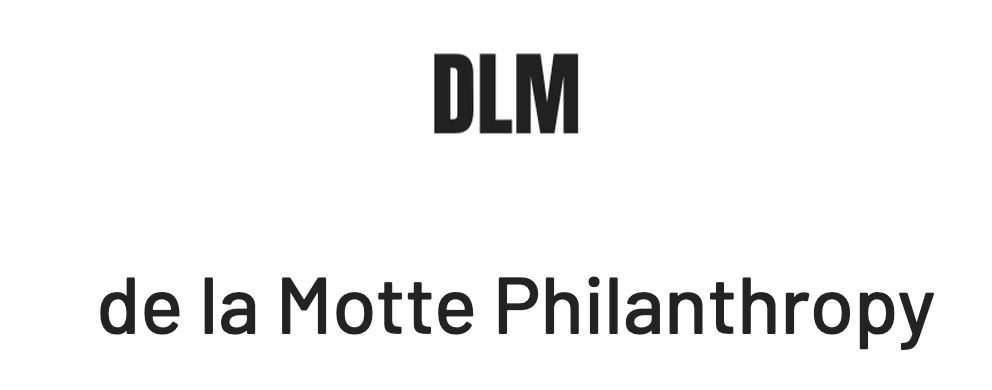 Grant Application FormDescription of project for which you are requesting funds    Proposed budget/costingPlease include with this submission:Detailed plans of proposalPhotographs of the siteProof of incorporation/tax eligibility (see https://www.delamottetrust.com/ for full application conditions)Any additional relevant informationThis application should be submitted to contact@delamottetrust.comOrganisation NameAddressSuburbPostcodeContact PersonPositionMobileEmailAverage weekly visitors to the facility/location